NÁRODNÁ RADA SLOVENSKEJ REPUBLIKYV. volebné obdobieČíslo: CRD-1712/2011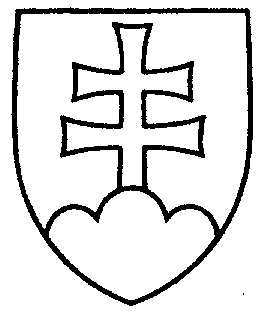 559UZNESENIENÁRODNEJ RADY SLOVENSKEJ REPUBLIKYz 12. júla 2011k návrhu poslancov Národnej rady Slovenskej republiky Jany Žitňanskej, Radoslava Procházku a Pavla Hrušovského na vydanie zákona, ktorým sa mení a dopĺňa zákon
č. 171/2005 Z. z. o hazardných hrách a o zmene a doplnení niektorých zákonov v znení neskorších predpisov a o doplnení zákona Slovenskej národnej rady č. 369/1990 Zb. o obecnom zriadení v znení neskorších predpisov (tlač 359)	Národná rada Slovenskej republiky	po prerokovaní uvedeného návrhu zákona v druhom a treťom čítaní	s c h v a ľ u j enávrh poslancov Národnej rady Slovenskej republiky Jany Žitňanskej, Radoslava Procházku a Pavla Hrušovského na vydanie zákona, ktorým sa mení a dopĺňa zákon
č. 171/2005 Z. z. o hazardných hrách a o zmene a doplnení niektorých zákonov v znení neskorších predpisov a o doplnení zákona Slovenskej národnej rady č. 369/1990 Zb. o obecnom zriadení v znení neskorších predpisov, v znení schválených pozmeňujúcich a doplňujúcich návrhov. Richard  S u l í k   v. r.  predsedaNárodnej rady Slovenskej republikyOverovatelia:Anna  V i t t e k o v á   v. r.Péter  V ö r ö s   v. r.